STUDENT EMERGENCY 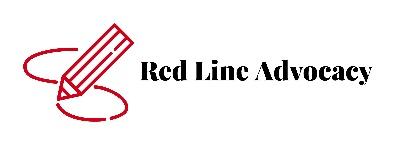 CONTACT FORMName: ______________________________________________________________________________Date of Birth: ___________ Personal Contact Info:Home Address: _______________________________________________________________________City, State, ZIP: _______________________________________________________________________Home Telephone #: ____________________________ Cell #: _________________________________Emergency Contact Info:(1) Name: _______________________________________ Relationship: _________________________Address: ____________________________________________________________________________City, State, ZIP:  ______________________________________________________________________Home Telephone #:  ____________________________ Cell #: _________________________________Work Telephone #:  ____________________________ Employer:  ______________________________(2) Name: _______________________________________ Relationship: _________________________Address: ____________________________________________________________________________City, State, ZIP:  ______________________________________________________________________Home Telephone #:  ____________________________ Cell #: _________________________________Work Telephone #:  ____________________________ Employer:  ______________________________Medical Contact Info:Doctor Name: ______________________________________ 	Phone #: ________________________Dentist Name: _____________________________________	Phone #: ________________________•     I have voluntarily provided the above contact information and authorize Red Line Advocacy, LLC. and its representatives to contact any of the above on my behalf in the event of an emergency._____________________________________________		______________________________Parent/Guardian Signature						Date 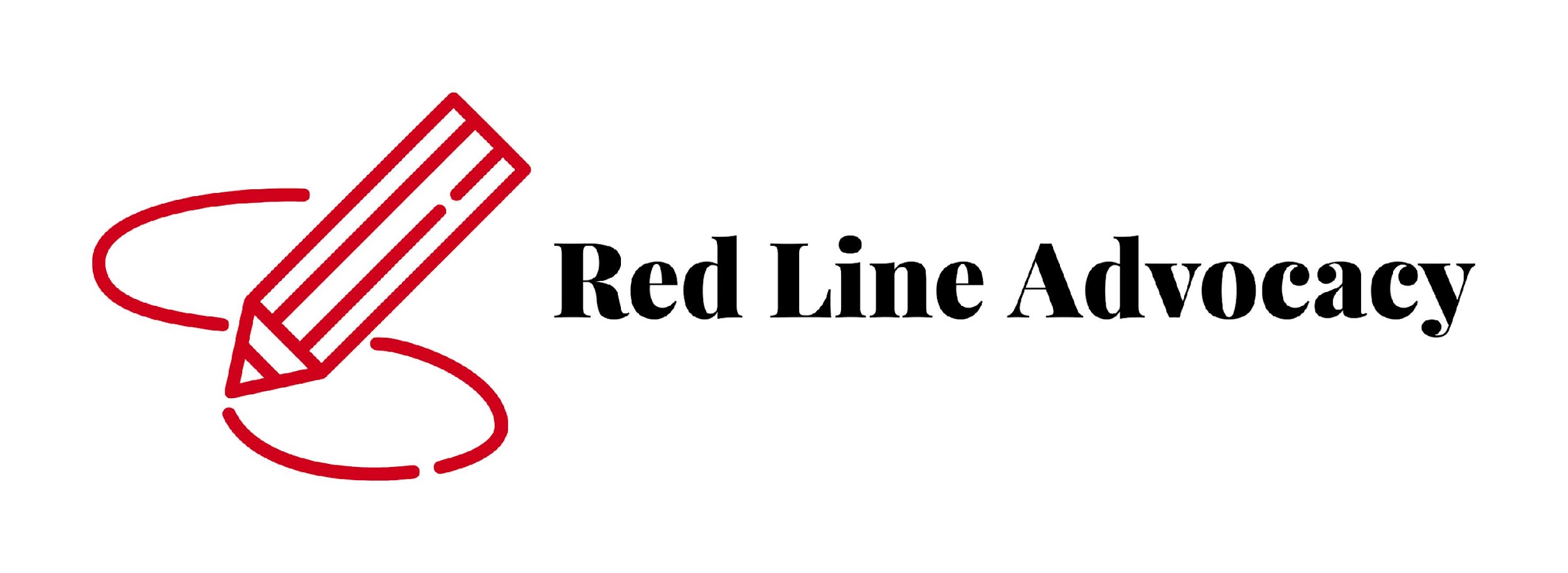 Emergency Information Medical ReleaseName of Student: ________________________________________________________Gender: ___________		Age: _____________			Date of Birth: ____________Address: __________________________________________ City: _______________________State: ____________________	Zip Code: __________________ Name of Parent/Guardian: ______________________________________________________Phone #Work: __________________	Home: ______________________	Cell: ___________________Email: _________________________________________Name of Parent/Guardian: ______________________________________________________Phone #Work: __________________	Home: ________________________	Cell: ___________________Email: _________________________________________Emergency Contact with Permission to Pick up StudentName: ________________________	Relationship: _______________Phone #: ______________Name: ________________________Relationship: _______________Phone #: ______________Name: ________________________	Relationship: _______________Phone #: ______________Name: ________________________	Relationship: _______________Phone #: ______________Name of Physician: ____________________________________	Phone #: ________________List of Medical Conditions: ______________________________________________________________________________List of Allergies: ______________________________________________________________________________List of Sensitivities: ______________________________________________________________________________List of Medications: ______________________________________________________________________________Medical Emergency ProceduresHospital Preference: _____________________________________________________________These practices will be followed should it be necessary to transport a student to the hospital.All reasonable efforts will be made to honor a hospital reference; however, in emergency situations, Red Line Advocacy, LLC will defer to any emergency medical transport personnel on the choice of hospital.In the event of a serious Medical Emergency involving an illness or injury, the child will be transported to a hospital emergency department. In such circumstances, a diligent effort will be made to contact parents, other designated individuals, or the child’s physician. To deal with a circumstance in which a child experiences a serious Medical Emergency where neither parent nor guardian can be reached, Red Line Advocacy, LLC requires that the following Medical Consent be signed. This is intended to facilitate prompt medical attention for a child in the event that parents or guardians are not present or cannot be reached to give authorization for emergency medical treatment. The completion of this form will not preclude the attempt to notify promptly parent or the child’s physician, but is intended to allow emergency medical transport personnel, physicians, and/or hospital personnel to initiate prompt care when most needed in the event of a Medical Emergency.Medical ConsentName of Student: ______________________________________________________In the event of a serious medical emergency, Authorized Red Line Advocacy, LLC personnel have my permission to have the named child transported to a hospital emergency department.I further give my permission to the emergency transport personnel, physicians, and/or hospital emergency department personnel where my child is taken, to treat the above named child in an emergency situation._________________________________________		__________________________Signature of Custodial Parent or Guardian			Date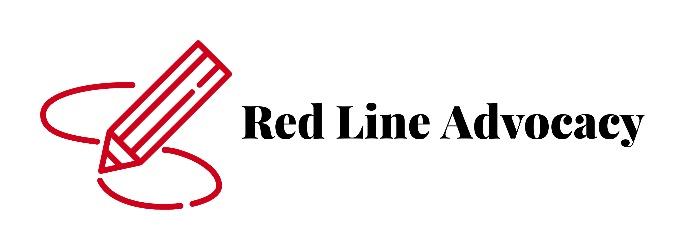 CONSENT FOR THE RELEASE/OBTAIN OF INFORMATIONStudent Name: __________________________________________________________Date of Birth: _______________________Parent/Guardian’s Name: __________________________________________________Address: _______________________________	City: ______________________State: ____________ 		Zip code: _____________Home Phone Number: ____________________	Cell Phone Number: ___________________I authorize Red Line Advocacy, LLC. to release/obtain information to, obtain information from and communicate with:Name: ___________________________________________________________Address: ________________________________	City: _______________________State: _____________		Zip code: _____________Title: _______________________________Phone Number: _________________________	Fax Number: _________________________Please select the information you would like released.Academic RecordsSpecial education recordsAssessments and recommendations by the above-named person or agencyVerbal communicationMedical recordsOther (please specify): ____________________________________________I understand that all information is confidential and cannot be released without written permission of the parent or legal guardian._________________________________			_____________________Parent/Guardian Signature					Date_________________________________			______________________Relationship to Student					Date School Received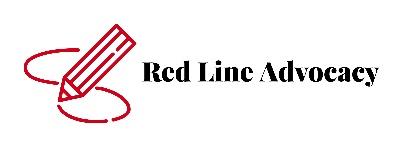 Medication Administration AuthorizationStudent’s InformationName of Facility/School ________________________________________   Today’s Date ___/___/____Name of Child (First and Last) ___________________________________   Date of Birth ___/___/____Name of Medication ______________________________________________________Reason Medication is needed during school hours ___________________________________________Dose ________________________	Route ____________________________Time to give Medication _____________________________Additional Instructions ______________________________________________________________________Date to start medication ___/___/____      Date to end medication ___/___/____Known side effects of medication _____________________________________________________________Plan of management of side effects ___________________________________________________________Student Allergies __________________________________________________________________________Prescriber’s InformationPrescribing Health Professional’s Name __________________________________________________Phone Number _________________________Permission to Give MedicationI hereby give permission for Red Line Advocacy, LLC. to administer medicine as prescribed above. I also give permission for the caregiver/teacher to contact the prescribing professional about the administration of this medication. I have administered at least one dose of medicine to my student without adverse effects.Parent or Guardian Name (Print) ______________________________________________________________Parent or Guardian Signature ________________________________________________________________Address _________________________________________________________________________________Home Phone Number ____________________Work Phone Number _____________________Cell Phone Number _______________________Student Media Release FormStudent Name: ________________________________________________________	Red Line Advocacy, LLC requests that each parent/guardian check one of the options listed below.   Please sign the section that represents your wishes and return this permission slip to Red Line Advocacy, LLC._____ I agree to have my child’s work, name, or image used for program media purposes.  Media may be in the form of a public newspaper, radio, television, social media, or website.  Parent/Guardian Name (please print): _______________________________________	Parent/Guardian Signature: ______________________________	Date:  _________________ I do not wish to have my child’s work, name, or image published in any program-related media, including a recognizable image, still or video, original work created by me, or use of my name in connection with said image, in a local newspaper, news broadcast, social media, or on Red Line Advocacy, LLC website in connection with any event, award, or activity.  *Parent/Guardian Name (please print): ________________________________________	Parent/Guardian Signature: _____________________________Date:  ____________* Note:  If your child’s name or picture accidentally appears on the program’s web site or social media, please contact Brandie Hazelett immediately and it will be removed.  Thank you.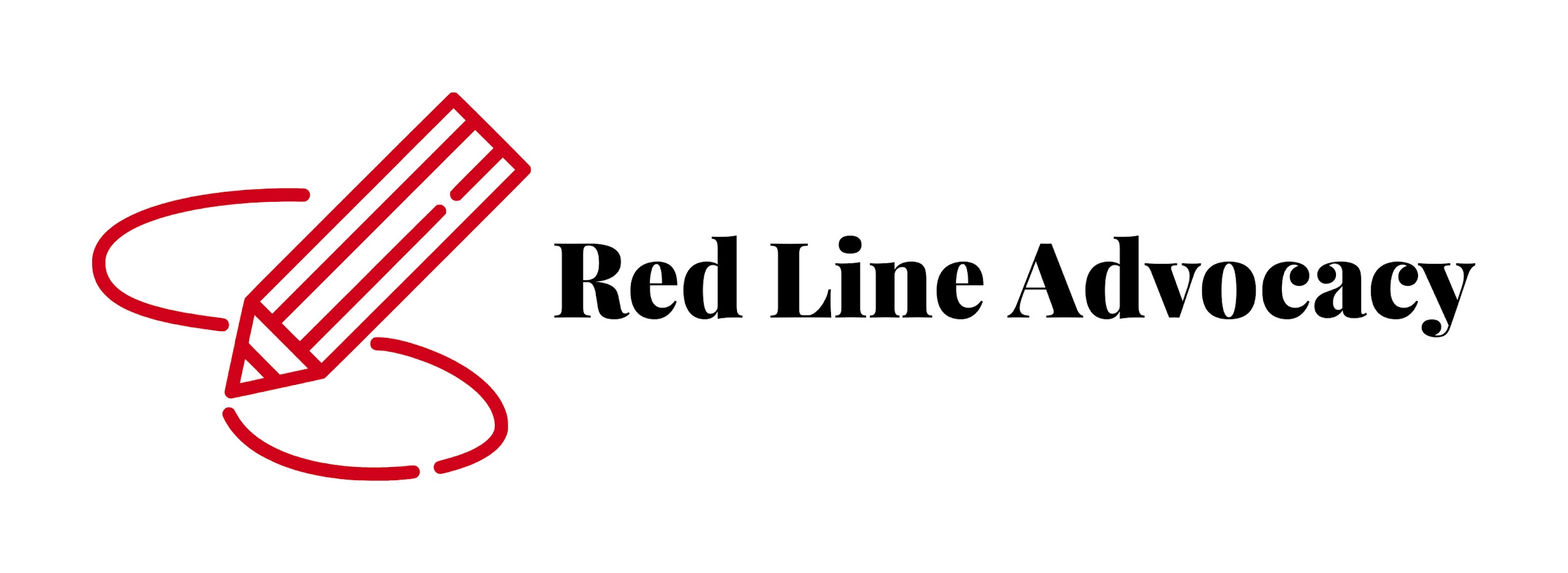 Outing Permission I,_____________________(Parent/guardian) (Circle One)give       do not give   permission for  my student _______________________ to attend and participate in social and vocational outings. I also understand that my student may be required to wear a mask as a requirement of the site where the outing is taking place and I give permission for RLA to require a mask as required by the site or facility. I understand that I can change this permission at any time.Parent Guardian Signature _____________________________Date___________________Administrative Signature _____________________________Date___________________Parent Information and Acknowledgement Regarding COVID-19As of August 11, 2022 guidelines from the Centers for Disease Control and Ohio Department of Health are as follows (SEE FOLLOWING PAGES):Please sign and return the last page of this packet to school.I_________________(Parent/guardian) understand that these recommendations apply to my student ____________________. I understand that Red Line Advocacy has policies regarding temperature checks and symptoms and my student will be required to go home after demonstrating a temperature of 100℉ or higher OR acute respiratory infection symptoms. Red Line Advocacy is required by the Ohio Department of Education to refer me to a healthcare provider and/or COVID-19 Testing Site.Parent Guardian Signature _____________________________Date___________________Administrative Signature _____________________________Date________________